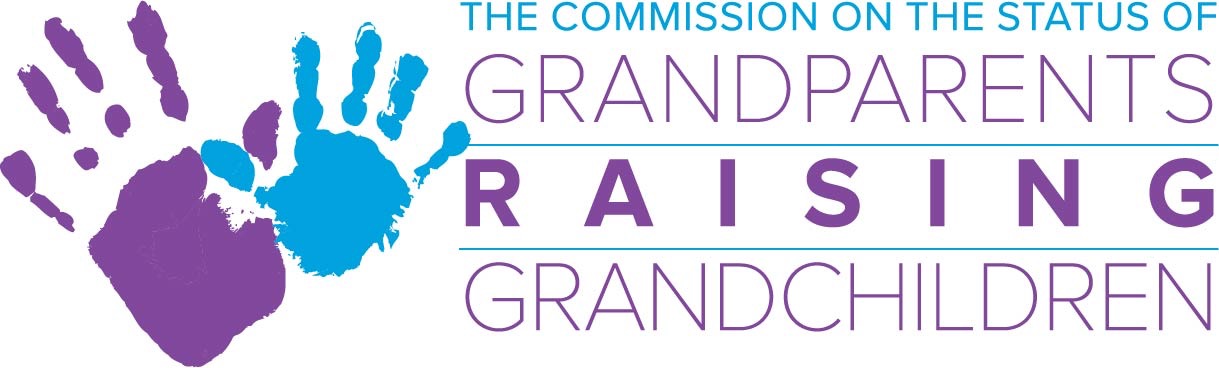 April 3, 2019 Commission Meeting, 2-4 p.m. .One Ashburton Place  5th Floor Boston, Ma.      Commission Bridge Number:  240-454-0887Meeting Access Code:  731860817AgendaAcceptance of meeting minutes*Action requiredFinancial Report/Budget GP Commission budget MCOA budget Sub-Committee Updates:Information and Referral Sub-Committee:  Support Group Sub-Committee:  Legal Sub-Committee: Resource Development Sub-Committee: Directors Report Chairwoman’s ReportOther Business:  